According to the hierarchy of biological organization (from least complex to most complex), the tissue level of organization comes directly after __________________.systemsorgansmoleculescellsatomsANSWER: DThe _______________ feedback mechanism is crucial for maintain homeostasis around a set- point.positivenegativenegative and positiveANSWER: BThe lungs are located in the ___________ body cavity.dorsal thoracicpelvicabdominalvertebralDuring thermoregulation, a negative feedback mechanism will trigger sweating in response to an increase in body temperature.  In this mechanism, the sweat glands would be the _______________.receptorstimuluseffectorcontrol centersetpointANSWER: CIn anatomical position, the navel would be __________  to the sternum.superiorinferiorproximalanterior distalANSWER: BThe region located on the back of the knee is referred to as the ___________ region.FemoralSuralCalcaneousPoplitealOlecranalANSWER: DIn the diagram below, the region labeled with a star is the ______________ region.acromial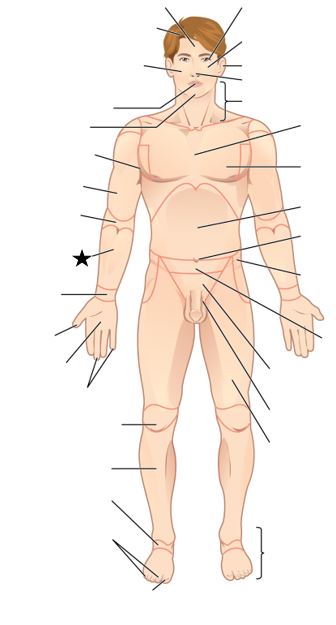 brachialantebrachialsternalcarpalANSWER: CThe stomach is located in the ___________ body cavity.dorsal thoracicpelvicabdominalvertebralANSWER: DWhen standing in anatomical position the radius would be __________ to the ulna.	A.  lateral	B.  medial	C.  inferior	D.  superior	E.  proximalANSWER: AThe spinal cord is located in the ___________ body cavity.thoracicpelvicabdominalvertebralcranialANSWER: DWhat is homeostasis?  Give an example of a specific variable that must be controlled, describing the negative feedback mechanism involved in its maintenance.  Include in your description the stimulus, receptor, control center, effector as well as the afferent and efferent pathways.